WELCOME TO 1st BEDHAMPTON SCOUT TROOP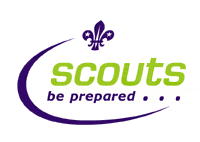 (DETAILS ON INVESTITURE INTO 1st BEDHAMPTON SCOUTS)Dear Parent/GuardianIt is planned to welcome and invest your Son/Daughter into 1st Bedhampton Scout Troop onWed ___________________________ At approximately _________.This ceremony welcomes them as a full member to 1st Bedhampton Scouts and also a member of the World Wide Fellowship of Scouting.Uniform: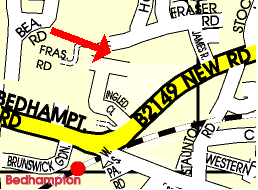 Scouts should (ideally) have:A Scout Shirt.A 1st Bedhampton Green and White scarf.A “woggle” to hold the scarf together (there are several choices).Whilst some Scout Troops go further with their Uniform (Trousers etc.) at 1st Bedhampton we have made the decision to leave it at that to keep costs down.We do keep a small stock of spare uniform which has been donated by those leaving. Its available for free. If you would like to look at this just let us know.If you wish to purchase additional optional items (activity trousers, polo shirts etc).These can be bought from the District Scout shop, Fraser Road (opposite Havant Rugby Club) open Sat 10am – noon and Wednesday 7pm-8pm. More details can be found on the Havant District Unfortunately, the Wednesday timing clashes with Scouts. So for this reason we are happy to be flexible and if your Son/Daughter does not have a uniform.The Investiture itself (please encourage Scouts not to worry)On the night we welcome any Parents present and encourage them to take photos from anywhere. Scouts come forward with their Patrol Leader (and assuming they still want to join) make their promise (they repeat after me if needed – most prefer to).They are then welcomed into the group. We then present them with their scarf and the standard Scout badges (world badge, district/county badge, 1st Bedhampton flash). They are also presented with their Patrol Badge by their Patrol Leader.BadgesBelow this letter is a handy diagram (also linked from www.1stbedhampton.co.uk/scouts) showing Scout badge positions.If you have moved up from Cubs, other badges can be transferred from the Beaver at your leisure after the investiture are:Chief Scouts Silver AwardStaged badges (Nights Away, Swimming etc.)FinallyIf there are any problems or concerns please contact me,Nigel VosperScout Leader0797 9736459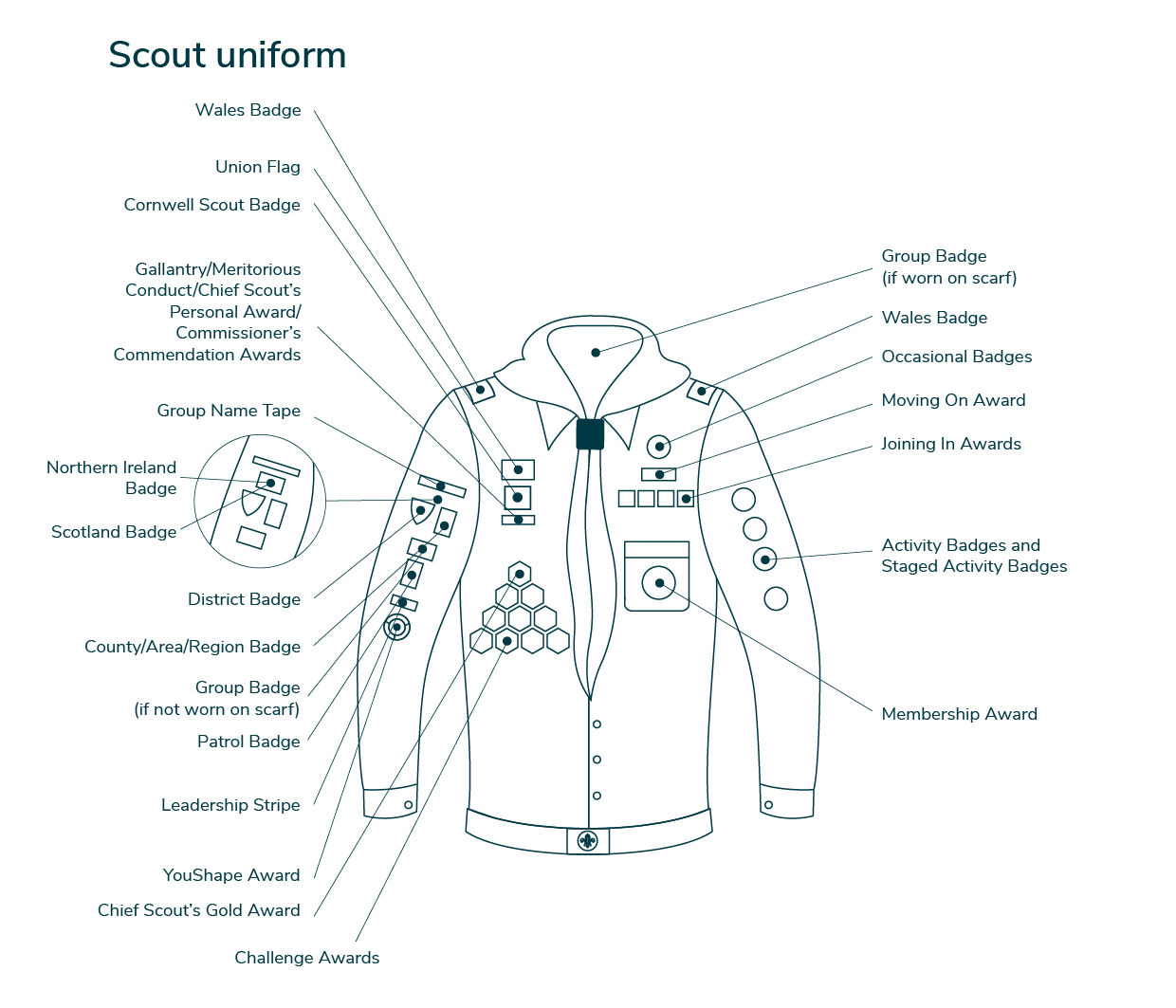 